INDICAÇÃO Nº 7382/2017Indica ao Poder Executivo Municipal operação Tapa Buracos na Rua José Rodrigues Moreno.  Excelentíssimo Senhor Prefeito Municipal, Nos termos do Art. 108 do Regimento Interno desta Casa de Leis, dirijo-me a Vossa Excelência para sugerir que, por intermédio do Setor competente, seja executada. operação ‘tapa-buracos na extensão da Rua José Rodrigues Moreno Residencial Furlan.Justificativa:Conforme visita realizada “in loco”, este vereador pôde constatar o estado de degradação da malha asfáltica da referida via pública, fato este que prejudica as condições de tráfego e potencializa a ocorrência de acidentes, bem como o surgimento de avarias nos veículos automotores que por esta via diariamente trafega misto esta bem na porta do munícipes a onde causa um desvio podendo causar acidentes causando muita sujeira no lugar.Plenário “Dr. Tancredo Neves”, em 19 de Setembro 2.017Edmilson Ignácio RochaDR. EDMILSON-vereador-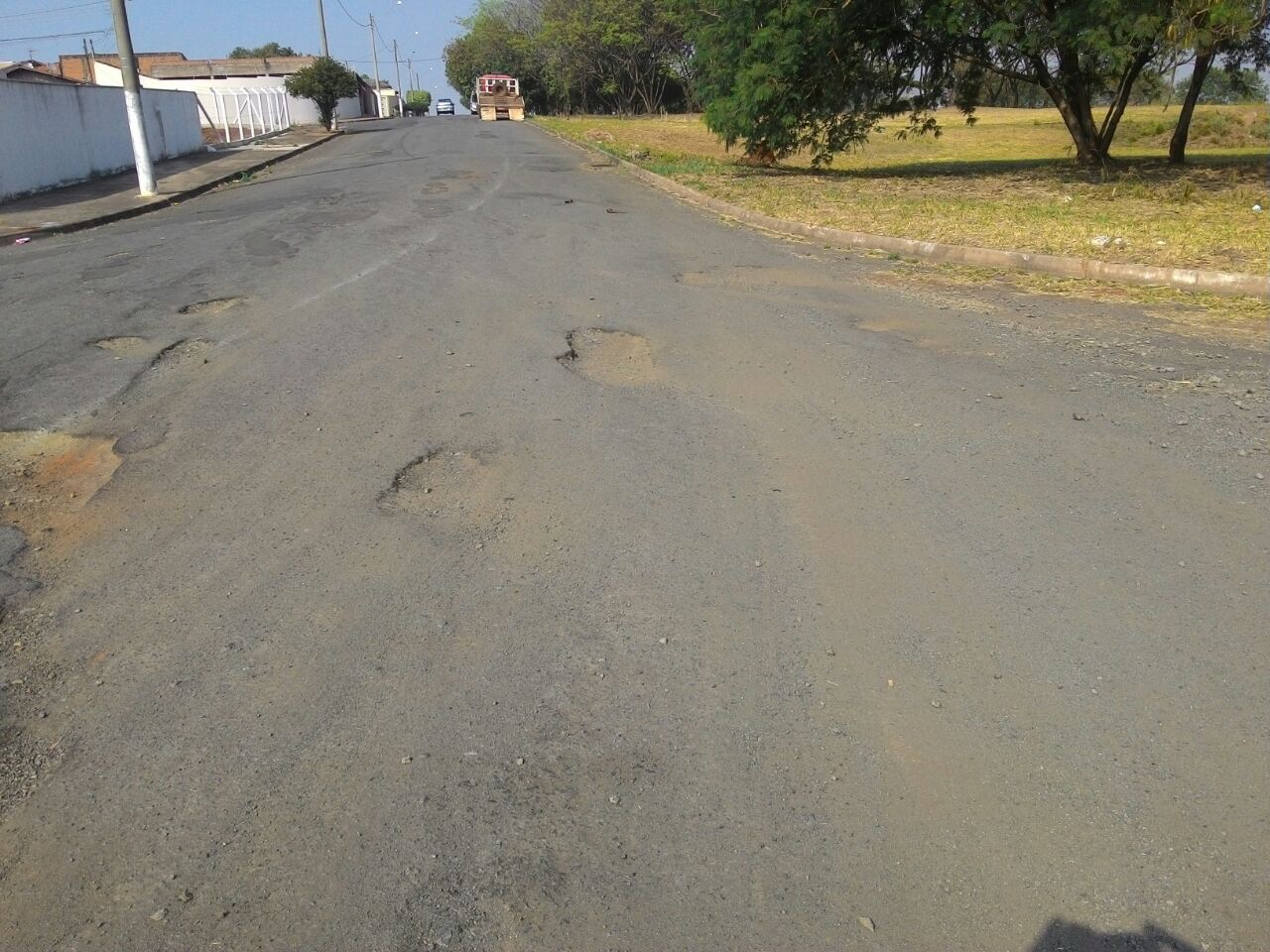 